第二单元　世界舞台上的中国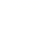 一、单项选择题1.2020年1月11日,“天眼”工程圆满收官。对世界科技界来说,“天眼”提供了探索宇宙所需的研究工具;对世界工程界来说,“天眼”丰富了超级工程的创新实践;对世界未来来说,“天眼”成为了构建人类命运共同体的注脚。“天眼”的成功	(　　)①体现中国智慧　　　②贡献中国力量　③彰显中国担当　　　④主导世界格局A.①②④	B.①②③	C.①③④	D.②③④2.2020年3月26日,国家主席习近平在二十国集团领导人应对新冠肺炎特别峰会上发表重要讲话时提出4点倡议:一坚决打好新冠肺炎疫情防控全球阻击战,二有效开展国际联防联控,三积极支持国际组织发挥作用,四加强国际宏观经济政策协调。习近平主席提出的倡议表明	(　　)①中国积极推动经济全球化,主导国际宏观经济政策的制定　②中国高举和平、发展、合作、共赢的旗帜　③中国已成为新冠肺炎疫情国际联防联控的决定者　④中国为疫情防控贡献中国智慧,彰显大国风范A.②③	B.①③	C.③④	D.②④3.2020年3月26日,国家主席习近平在北京出席二十国集团领导人应对新冠肺炎特别峰会并发表题为《携手抗疫 共克时艰》的重要讲话。习近平就会议议题提出“中国方案”:“打好抗疫全球阻击战”“开展国际联防联控”“发挥国际组织作用”“加强国际宏观经济政策协调”。关于“中国方案”,下列理解正确的是	(　　)①顺应了和平与发展的时代潮流　②展现了大国风范,显示了中国智慧　③体现了中国致力于成为世界和平的建设者、国际秩序的主导者　④表明了我国积极参与全球治理,主动承担国际责任A.①②④	B.①③④  C.②③④	D.①②③4.[2020·连云港]面对复杂严峻的新冠疫情形势,中国始终同国际社会一道抗击疫情,毫无保留地同各方分享防控和治疗经验,尽己所能为有需要的国家提供支持和援助。这表明我国	(　　)A.为世界经济持续发展提供动力B.积极构建人类命运共同体,主导世界格局C.致力于成为国际秩序的领导者D.努力发挥负责任大国作用,贡献中国智慧5.[2020·连云港]国家主席习近平在第二届中国国际进口博览会开幕式上发表主旨演讲,倡导共建开放合作、开放创新、开放共享的世界经济,宣布中国采取新措施推动更高水平对外开放。这向世界传递的中国声音是(　　)①中国奉行互利共赢的开放战略②中国推动建设开放型世界经济③中国极力解决各国间矛盾争端④中国决定全球规则的制定修改A.①②	B.①③	C.②④	D.③④6.[2020·绍兴]疫情发生后,中国第一时间向国际社会通报疫情信息,在自身疫情防控仍然面临巨大压力的情况下,力所能及地向国际社会捐助抗疫物资,派遣医疗专家组,共同抗疫。中国的做法	(　　)①彰显了大国担当和责任　②抓住机遇,主导了国际秩序　③秉持了合作共赢的理念　④践行了人类命运共同体理念A.①②③	B.①②④  C.①③④	D.②③④7.[2020·台州]国家主席习近平在会上强调,要全面加强国际合作,凝聚起战胜疫情的强大合力,携手赢得这场人类同重大传染性疾病的斗争,这体现了中国	(　　)①推动抗疫合作的大国担当　②践行人类命运共同体的行动理念　③在国际事务中起主导作用　④消除了与世界各国间的政治分歧A.①②	B.①③	C.②④	D.③④8.[2020·舟山]2020年4月,我国向世界卫生组织增加3 000万美元现汇捐款,用于新冠肺炎疫情防控、支持发展中国家卫生体系建设等工作。这表明我国	(　　)A.以开放姿态参与全球规则制定B.日益成为世界经济发展引擎C.在国际事务中发挥了领导作用D.致力于构建人类命运共同体9.[2020·杭州]在全球抗疫的严酷时刻,全世界感受到一种来自中国的温暖。我国及时向国际社会发布疫情信息,毫无保留地同国际社会分享防控、治疗经验,并竭尽所能为各国提供物质帮助。这表明中国	(　　)①坚持共建共享,积极主动贡献中国经验和中国智慧　②坚持以我为主,从不同类型的文明中寻求发展智慧　③坚持合作共赢,积极抢占全球新兴产业发展制高点　④坚持人类命运共同体理念,发挥负责任的大国作用A.①②	B.①④	C.②③	D.③④10.中共中央总书记、国家主席、中央军委主席习近平曾说,中国经济是片大海,而不是小池塘。大海有风平浪静之时,也有狂风骤雨之时。狂风骤雨可以掀翻小池塘,但不能掀翻大海。下列选项属于习近平总书记所指的“狂风骤雨”的是	(　　)A.复杂多变的国际形势B.和平与发展的时代潮流C.综合国力的日益增强D.中国国际影响力的提升11.2020年3月10日,外交部表示,中方愿在加强自身防疫的同时,同非洲国家加强团结合作,并提供力所能及地支持和帮助,共同为维护地区和全球公共卫生安全作出贡献。从中可以看出	(　　)①中国积极参与全球治理　②中国积极承担国际责任　③中国在国际舞台上发挥主导作用　④中国为人类思考与建设未来提供新的路径A.①②③	B.①②④C.①③④	D.②③④12.最新版《牛津英语词典》中,“Jiaozi”(饺子)、“Renminbi”(人民币)赫然在列;过去不少翻译成英文的中国词,如“孔子”“春节”“少林”“中国梦”“一带一路”等开始直接被汉语拼音替代,汉语拼音正从“中国的标准”变为讲述中国故事的“国际标准”,成为外国人掌握汉语的“语言钥匙”。这表明	(　　)①中国是世界格局中的重要力量②中国与世界紧密相连、深度互动③中国文化对世界的影响越来越大④中国是世界经济发展的引擎与稳定器A.①③	B.①④	C.②③	D.②④13.改革开放以来,中国扶贫开发工作不断推进,使7亿多人摆脱了贫困,在世界上得到广泛赞誉。世界银行认为,中国减贫工作的卓越成就推动了全球贫国人口下降。有外国媒体说人类消除贫困的梦想正在中国变为现实。下列认识正确的有	(　　)①中国的脱贫政策为全球贫困治理贡献了中国方案②各国应结合自身的实际情况不断探索消除贫困的有效途径③发展中国家都应按照中国经验与模式发展本国经济④世界各国都应积极行动起来,为整个世界的发展作出努力A.①②④	B.①③④C.②③④	D.①②③14.从首届进博会到第二届进博会,国外企业和客商获得越来越多“中国订单”, 中国采购商也接触到更多质优价廉的“全球好货”“科技尖货”。供需对接会上,来自100多个国家和地区的参展商和采购商,达成成交意向两千多项。这体现了(　　)①中国的对外开放政策主要是引进来②中国为世界经济增长注入新的活力③中国日益成为世界经济发展的引擎④中国已成为世界上经济最发达的国家A.①②	B.①③C.②③	D.③④15.2020年新冠肺炎疫情发生以来,我国按照五种技术路线遴选8个优势团队“并联”开展疫苗紧急研制。目前同步推进的5条疫苗研发技术路径均对外开放,分别与美国、德国、英国等国开展合作。这表明	(　　)①抗击疫情需要各国人民相互信任、守望相助和共同担当②我们参与全球合作,要全力以赴,不计代价③中国已经在国际社会中起主导性作用④中国与世界各国共同抗击疫情,携手促发展A.③④	B.①④C.②③	D.②④二、非选择题16.[2020·南充]5G已经成为未来物联网发展的关键技术,会影响从商务到国防等多个领域的发展。争夺5G也就是争夺未来发展的话语权。当前,中美两国都在集中国内力量推动5G发展,欧洲或正在5G标准制定上沦为中美的配角,5G标准制定权的竞逐或在中美之间展开。(1)材料体现了当前国际竞争的实质是什么?(2)面对激烈的5G技术竞争,我国应该如何积极谋求自身发展,提高国际竞争力?17.阅读国家主席习近平在二十国集团领导人应对新冠肺炎特别峰会上的讲话金句,回答问题。18.[2020·长春]2020年是决胜全面小康、决战脱贫攻坚收官之年。某校制作了“扬帆新时代·逐梦向未来”宣传专栏,请欣赏后作答。远谋见初心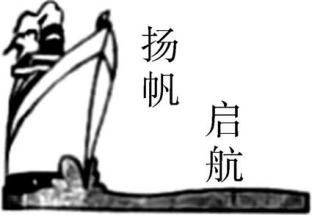 　　强国富民是一百多年来中华民族矢志不渝的奋斗目标。进入新时代,中国共产党不忘初心,牢记使命,紧扣我国社会主要矛盾变化,细心谋划精准脱贫工作,团结带领中国人民追求梦想、实干兴邦,为全面建成小康社会打下决定性基础。(1)请回答我国当前社会的主要矛盾。 (2)材料彰显的中国共产党的宗旨是什么?决胜看今朝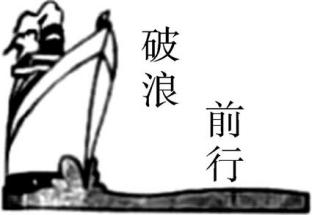 　　面对新冠肺炎疫情带来的严峻挑战,中国以非常时期的关键之举育新机、开新局,取得了阶段性胜利。牢牢兜住民生底线,把疫情对脱贫攻坚的影响降到了最低;依法打击利用疫情哄抬物价等行为,使脱贫目标按期实现的正常经济社会秩序得到了保障。(3)依据材料,运用所学知识分析我国能在非常时期取得阶段性胜利的原因有哪些。复兴向未来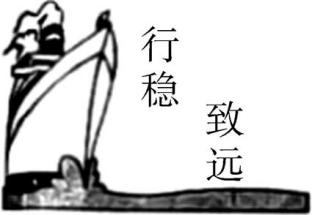 　　脱贫攻坚任务完成后,我国将提前10年实现联合国2030年的减贫目标。站在“两个一百年”奋斗目标的历史交汇点,中国将继续为国际社会减贫事业贡献中国智慧和中国方案,在实现中华民族伟大复兴的道路上继续前行。(4)中国以实际行动展现了怎样的国际形象? (5)少年强则国强。作为青少年的你,应该如何肩负起实现中华民族伟大复兴的历史重任。【参考答案】1.B　2.D　3.A　4.D　5.A　6.C　7.A  8.D　9.B10.A　[解析] 抓住材料中的关键语句“狂风骤雨可以掀翻小池塘,但不能掀翻大海”,这说明当今世界形势的风云变化,A说法正确;材料没有体现出发展的内容,也没有体现出综合国力和国际影响力的增强,B、C、D不符合题意。11.B　[解析] 分析材料信息,中国加强与非洲国家团结合作,提供力所能及地支持和帮助,共同为维护地区和全球公共卫生安全作出贡献,可得出中国积极参与全球治理,中国积极承担国际责任,中国为人类思考与建设未来提供新的路径。所以①②④说法符合题意;③说法错误,中国在国际舞台上发挥重要作用。12.C　[解析] 分析题文信息,汉语拼音正从“中国的标准”变为讲述中国故事的“国际标准”,成为外国人掌握汉语的“语言钥匙”。这表明中华文化对世界的影响越来越大,中国与世界紧密相连、深度互动。②③说法正确,符合题意;材料没有体现世界格局问题,①不符合题意;材料旨在强调中华文化对世界的影响,④不符合题意。13.A　[解析] 中国为世界的减贫事业作出了突出贡献,彰显了世界大国的责任担当。中国的脱贫政策为全球贫困治理贡献了中国方案,各国应结合自身的实际情况不断探索消除贫困的有效途径,世界各国都应积极行动起来为整个世界的发展作出努力。③的说法过于绝对,各国有自己的实际情况,不能追求千篇一律,排除。14.C15.B　[解析] 面对严峻的疫情防控形势,国际社会必须风雨同舟、守望相助,携手应对风险挑战,共建美好地球家园,抗击疫情需要各国人民相互信任、守望相助和共同担当,①正确。我们参与全球合作,要尽力而为,量力而行,而非全力以赴,不计代价,②错误。中国作为世界和平的建设者、全球发展的贡献者、国际秩序的维护者,积极促进各国共同应对包括重大传染性疾病在内的风险挑战,推动构建新型国际关系,为构建人类命运共同体不断作出新贡献,但中国还没有在国际社会中起主导性作用,③错误。面对疫情在全球蔓延,中国积极主动与国际社会开展合作,表明中国与世界各国共同抗击疫情,携手促发展,④正确。16.(1)国际竞争的实质是以经济和科技实力为基础的综合国力的较量。(2)①把提升发展质量放在首位。②积极寻求新的经济增长点。③以更加开放的态度,积极参与全球规则制定。17.(1)以人民为中心的发展思想(2)构建人类命运共同体理念(3)我国已经成为影响世界的重要力量(我国是国际格局中的重要力量)18.(1)人民日益增长的美好生活需要和不平衡不充分的发展之间的矛盾。(2)全心全意为人民服务。(3)坚持了中国共产党的正确领导;坚持依法治国的基本方略;坚持以人民为中心的发展思想。(4)和平、合作、负责任的大国形象。(5)我们是祖国的未来,一定要接过历史的接力棒,努力学习,积极探索,勇做走在时代前列的学习者、劳动者、奉献者,以执着的信念、优良的品德、丰富的知识、过硬的本领,担负起历史重任,让青春绽放出绚丽的光彩。金句问题面对突如其来的疫情,中国政府始终把人民生命安全和健康摆在第一位(1)请回答材料体现的发展思想。重大传染性疾病是全人类的敌人。当前,国际社会最需要的是坚定信心、齐心协力、团结应对,全面加强国际合作,凝聚起战胜疫情强大合力,携手赢得这场人类同重大传染性疾病的斗争(2)材料印证了我国首倡的哪一理念?中国将继续实施积极的财政政策和稳健的货币政策,坚定不移地扩大改革开放,放宽市场准入,持续对外投资,为世界经济稳定作出贡献(3)此举彰显了我国怎样的国际地位?